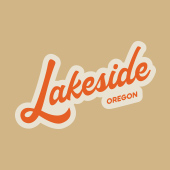 “The Mission of the City of Lakeside is to serve the citizens of our community with responsibility, transparency, integrity, and dedication”.In accordance with HB2560, the City of Lakeside, to extent reasonably possible, will make all meetings accessible remotely via Zoom and provide the opportunity for citizens to submit oral testimony during the meeting and written testimony by emailing cityhall@cityoflakeside.org by 4:00 p.m. on the day of each regularly scheduled council meeting.Zoom call in information:Meeting ID: 444-313-9923Numeric Password: 611328Regular phone users should dial into zoom at 408-638-0968 And then put in ID and Password when prompted by voiceCall to OrderPledge of AllegianceRoll CallPublic Comment:  Visitor Comments are the opportunity for the community to present information or speak on an issue not on the agenda or on agenda items that do not include public hearings. Comments are limited to three minutes for each person. To speak to an agenda item in person you must fill out a speaker request form at the meeting and will then be recognized by the Chair to provide your comment.  The Chair may reduce the time limit per speaker depending on the number of speakers. Videos are not turned on for this portion of the meeting and visitor microphones are muted throughout the meeting, with the exception of the allotted three minutes. Visitors may state their comments and should not expect the Commission to engage in back-and-forth dialogue regarding the comments. Public hearing testimony will be taken during the public hearing and not under Visitor Comments. During public hearing agenda items, the Chair will announce a separate procedure for the Commission to hear public testimony relating to the subject matter of the hearingApproval of January 4, 2024 MinutesStatus, Review and Discussion of Food Truck Ordinance for the City of LakesidePlanning Commission creation of proposed Food Truck Ordinance to future City CouncilSetting Agenda for March Planning Commission MeetingStaff/Commission comments:Adjourn- Next meeting; March 7, 2024The above meeting is open to the public. The Lakeside City Hall is handicapped-accessible. Lakeside is an Affirmative Action/Equal Opportunity Employer and complies with Section 804 of the Rehabilitation Act of 1973. All Meetings are recorded and kept on audio media.THERE IS A FULL NOTEBOOK OF RESEARCH AND NOTES ON FOOD TRUCK ORDINANCES AVAILABLE TO REVIEW IN THE COUNCIL CHAMBERS DURING NORMAL BUSINESS HOURS